Fiche descriptive de la formation030 - Présidences de conseil et de section des Conseils de Prud’hommesPublic :Les présidents et vice-présidents de conseil, de section ou de chambres des conseils de Prud’hommes nouvellement désigné(e)s ou en passe de le devenir.Le contexte qui amène à faire de la formation :Cette formation s’inscrit dans la famille de formation « outiller à un mandat ». Elle a pour but de faire acquérir les capacités nécessaires à nos camarades pour qu’elles et ils soient outillé.e.s dans leur responsabilité dans une conception CGT du mandat.Les objectifs de formation :Les stagiaires seront outillé.e.s pour exercer leur responsabilité de président.e ou vice-président.e  de conseil, de section ou de chambre avec la conception CGT du mandat.Les thèmes abordés :Les missions, les moyens, les droits et la conception CGT ;La mise en œuvre des activités ;Les relations des présidents avec l’organisation.Les prérequis à cette formation :La formation syndicale générale de Niveau 1.La Session 3 du cursus de formation Prudis (dans son intégralité).Etre président ou vice-président de conseil, de section ou de chambres ou proposé par son Union Départementale pour le devenir.Évaluations prévues :Évaluations formatives en cours de stage à l’occasion d’exercices et mises en situations permettant aux participant.e.s d’auto mesurer leur capacité à mettre en œuvre leurs apprentissages.Évaluations sommatives en fin de thème sous forme de synthèses.Évaluations appréciatives des thèmes et en fin de formation.Forme et durée de l’action de formation Stage de 4 jours du 7 au 10 novembre 2022 au Centre confédéral de formation syndicale Benoît Frachon à Gyf/Yvette (91). Arrêt Courcelle-sur-Yvette de la ligne B du RER.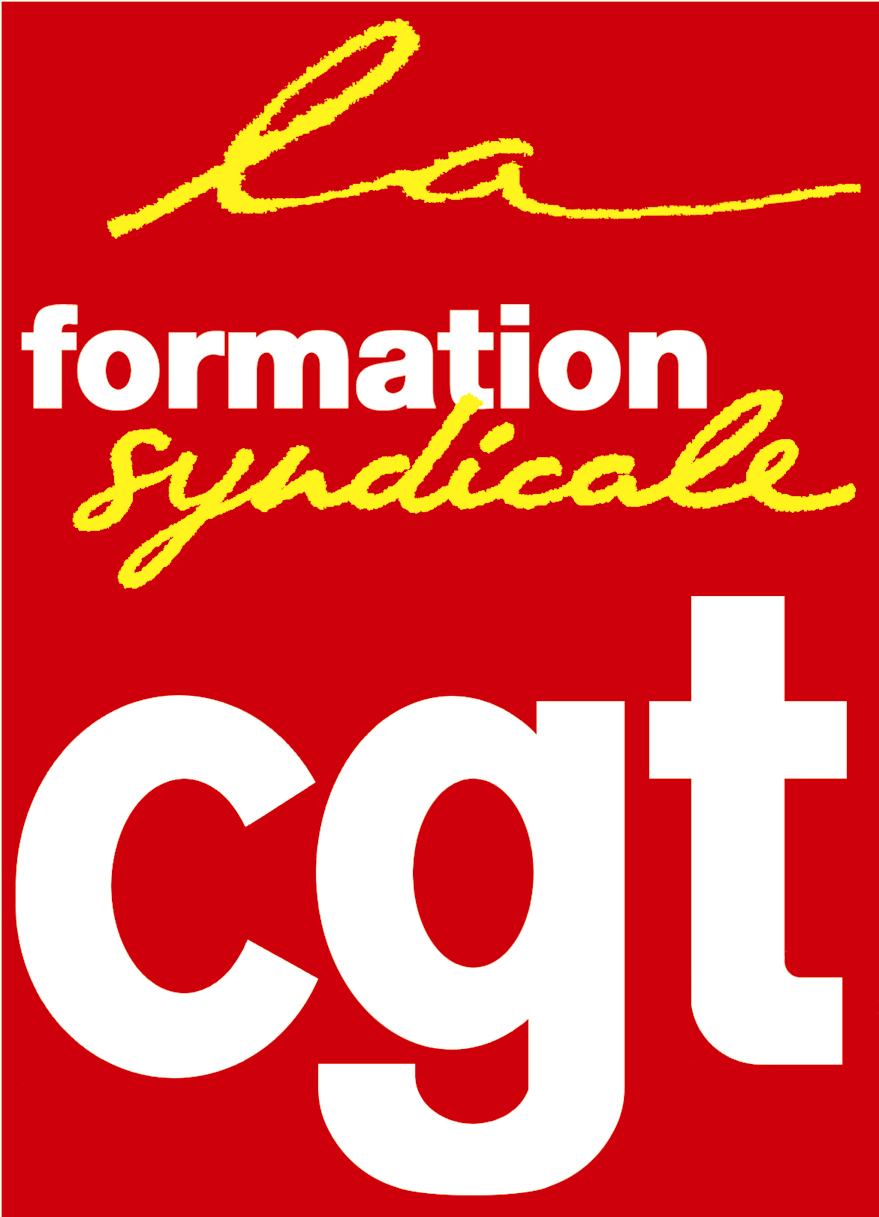 